Honors Biology						Name: ____________________NDHS							Date: _____________________Diversity of Life: Prokaryotes and VirusesPro. vs. Eu. Prokaryotic:- “no” nucleus = nucleoid – simple, circular genome + plasmids- unicellularEukaryotic:- “true” nucleus- unicellular and multicellularStructureShape:     		 - round     		 - rod     		 – helix Colony Types:
	 = chains	= clusterCell Wall CompositionBacterial Wall Structure:		  	Archae Wall Structure:Gram Negative WallTrouble for the Infected1. Outer Membrane Contains  		- Can be          2. Outer Membrane “                ” bacteria from  3. Outer Membrane gives   	– impedes transport of antibiotic into the cellRESULT: Identify Bacteria to determine treatmentClassification of Prokaryotes:
Based on Signature Sequences of rRNA and Nucleic AcidsArchaea: the  Types: 	Methanogenslive in   use  Location:                   (			 – 		 – help digest large quantities of 		)	Extreme Halophilessalt loversLive in very 			 – up to 		 more than sea waterForm a 				 – due to 			  		 (				)	Extreme ThermophilesLive in very warm environments (			)Ex. 	Bacteria: most common type of prokaryoteTypes: 	Oodles  – classification based on structure and metabolismEcological Roles of Prokaryotes		 = decomposers		 = absorb nutrients from body fluids of living hosts		 = 			- key to 		 	- fix atmospheric nitrogen (N2) into ammonia (NH3) for uptake by plants		converting NH3, NO2- or NO3- to  		: photosynthetic bacteria – 			: Methanogens: guts of termites and cows	 Root nodules of Legumes for nitrogen fixation Prokaryotes in Research and Technology	: cheese and yogurt		: using a living organism to clean the environmentEx: decompose sewage, breakdown radioactive waste and oil spills	: ore refining Ex: remove copper from copper sulfides, extract gold from ore		:Ex: produce vitamins, antibiotics, hormones, gene cloningVIRUSES:Common Characteristics:---Optional Upgrades:Results due to mode of Viral Infection Patterns:1.2.3.Lytic Cyle:Virus attaches to _________.Virus injects _____ into host.Viral DNA _________________________________ and make components for protein shell.Viral parts assemble until the host cell ________________ ___________new viruses. Lysogenic Cycle:Virus attaches to host and injects DNA.Viral DNA ________________ into the host DNA. Host reproduces normally while replicating the viral DNA at the same time. Something triggers the viral DNA to leave the host DNA triggering the lytic cycle. Enveloped VirusesEnvelope is a                                     with surface                          that If the binding proteins are                         then the virus                                       			. Thus, since different species have different surface proteins,  							 unless two species share common surface proteins. Enveloped Virus Cycle:Virus envelope binds to surface of host cell’s membrane.____________________ with the host’s membrane and dumps _______
____________________________________________________________Host cell __________________ of the viral genome, capsid proteins and glycoproteins.Viral components assemble ____________________________ exocytosis ____________________________________________________________.EXAMPLE: Influenza 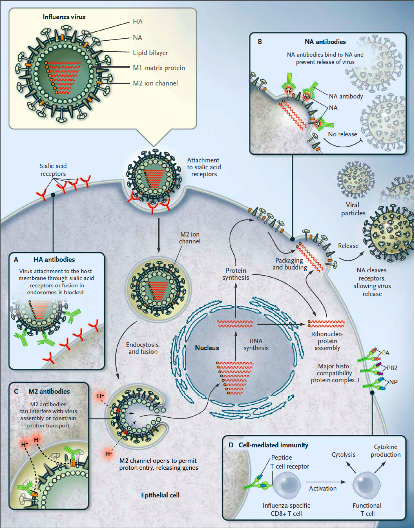 VIRAL CLASSIFICATION:Based on type of nucleic acids	  : double or single stranded	  : double or single strandedFurther classification is based on what the  May act as mRNA, a template for mRNA or a  		Last type manufactures an enzyme called and is called a 				Ex:  ANTIBIOTICS treat ________________________.They DO NOT treat _________________.